«Учись быть пешеходом»Внеклассное мероприятие для младших школьниковпо правилам дорожного движенияЦель мероприятия: 1. Пропаганда правил дорожного движения у младших школьников 2. Предупреждение детского дорожно-транспортного травматизма.3. Проверка и закрепление навыков безопасного поведения детей на улицах.Задачи мероприятия:1. Проверить и закрепить знания сигналов светофора, дорожных знаков, предупредить наиболее распространённые ошибки;2. Развивать внимание, мышление; воспитывать чувство товарищества.Оборудование: Жетоны (красные, желтые, зелёные), модель светофора, набор дорожных знаков, дорожных знаков , ватман, фломастерыХод мероприятияI  Вступительное слово Ведущий:Юные пешеходы! Будущие водители!Дети и родители!Велосипедисты и мотоциклисты!Автомобилисты!Наши гости, наши зрители!Добро пожаловать! Привет!Вам путь открыт! Зеленый свет!                     Везде и всюду правила.                      Их надо знать всегда:  Без них не выйдут в  плаванье                                                              Из гавани суда. Выходят в рейс по правилам Полярник и пилот.Свои имеют правилаШофер и пешеход.                  Как таблицу умноженья, как урок,Помни правила движенья назубок!Внимание! Внимание! Вас ожидает состязание!На лучшее знание и умение Правил дорожного движения!Ведущий:Сегодня мы   в гостях у Светофора. Сегодня мы проверим, на сколько хорошо вы знаете правила дорожного движения, и умело применяете знания в жизни!Перед нами 3 команды: красные, желтые и зеленые игроки. Я сегодня буду главным заместителем Светофора и ведущим. (Учитель надевает фуражку инспектора.) Послушайте правила конкурса.За победу в каждом конкурсе,  эстафете  команда получает жетон, который соответствует  цвету своей команды. Та команда, которая наберет большее количество жетонов, будет считаться победительницей нашей игры. А теперь пора начитать соревнование.П. Этапы конкурса.Разминка для команд:Сейчас я проверю, какие вы внимательные пешеходы и готовы ли вы к конкурсу. Я вам задаю вопрос, а вы отвечаете «да» или «нет». * Что хотите - говорите, в море сладкая вода?     Нет. * Что хотите - говорите, красный свет - проезда нет?   Да.  * Что хотите — говорите, каждый раз, идя домой,    играем мы на мостовой?   Нет.  * Что хотите - говорите, но если очень вы спешите,    то перед транспортом бежите?  Нет.  * Что хотите - говорите, мы всегда идем вперед только там,     где переход?  Да.  * Что хотите - говорите, мы бежим вперед так скоро,       что не видим светофора?  Нет.  * Что хотите - говорите, на знаке «здесь проезда нет»     нарисован человек?   Нет.  *  Что хотите - говорите, на круглых знаках –красный цвет означает «здесь запрет»?   Да.1.Игра «Доскажи словечко».В магазине мы купили
Глобус круглый и большой.
Об одном мы позабыли,
Как нести его домой?Но, подъехав к остановкеДверь открыл и очень ловкоВмиг привез и нас, и глобус,Замечательный...  (автобус)Ясным утром вдоль дороги
На траве блестит роса.По дороге едут ногиИ бегут два колеса.У загадки есть ответ.Это мой... (велосипед)Он и в поле, и на стройке,
Он почётный трудовик.
Тяжесть он выносит стойко,
Возит грузы... (грузовик) Мы стоим на остановке,Мы поедем за обновкой.Рельсы есть, ты не зевай,К нам спешит большой... (Трамвай)Заучи закон простой:Красный свет зажегся .....(стой)Желтый скажет пешеходу:Приготовься к ......(переходу)А зеленый впередиГоворит он всем.....(иди)Ожидаешь ты посадкиНа отведенной площадке.Не нужна тебе сноровка,Это место —	(Остановка)Знает правила движенья,
 Как урок учитель,Плюс сноровка при вождении,Звать его... (водитель)2.Собери пазл  «Дорожный знак»(Дети по команде собрать дорожный знак, назвав его)                 3. Рекламный щит.Детям  необходимо придумать и нарисовать несуществующий знак, пропагандирующий безопасность на дорогах, и защитить его.                             4. Дорожные знаки.Знаки важные,  дорожные -Компас взрослых и ребят.Дети! Будьте осторожны!Знайте, что нельзя, что можно!Выполняйте непреложноВсё, что знаки говорят!  Вы все знаете, что дорожные знаки – наши верные помощники.  Сейчас мы проверим, как хорошо вы их знаете. К каждой  загадке найдите отгадку.1. Что за знак  такой висит?Стоп машинам он велит.Пешеход – идите смелоПо полоскам чёрно-белым.   ( Пешеходный переход)2.  Под дорогою – нора.Кто быстрее всех смекнёт, Почему по ней с утраХодят люди взад – вперёд. (Подземный переход) 3. Знак дорожный на пути:Путь железнодорожный впереди.Но загадка в знаке есть:Чем опасен переезд (Переезд без шлагбаума)4.Заболел живот у Ромы,Не дойти ему до дома.В ситуации такойНужно знак найти какой?  ( Пункт первой медицинской помощи))5. Двое: школьница и школьникзабежали в треугольник.И шофёр,  и все на светеПонимают: близко….дети ( Дети)6. Круглый знак, а в нём окошко, Не спешите сгоряча, А подумайте немножко:Что здесь, свалка кирпича.  (Въезд воспрещён)7. Я в кругу свободном красном, Это значит – тут опасно,  Тут, поймите, запрещениеПешеходного движения. (Движение пешеходов запрещено)8. В этом месте, Как не странно, Ждут чего-то постоянно. Кто-то сидя.Кто – то стоя…Что за место здесь такое? (    Место остановки автобуса)         9. Едет мальчик Федя на велосипеде…Отгадайте, отчего же  недовольство у прохожих. 10. В треугольнике, ребята.Человек стоит с лопатой,Что – то роет, строит что – то,Здесь  …. дорожные работы. (Дорожные работы)5. игра  «Сказочные истории». 
Каждой группе на отдельных листах выдается «сказочная история», дети обсуждают ее и находят ошибки, которые допустили герои. 

1.Винни – Пуху исполнилось 9 лет. На день рождения ему подарили замечательный велосипед. Вини – Пух обрадовался, сел на него и покатил. Он объехал 3 раза вокруг своего домика, проехал по двору 5 раз и выехал на дорогу, направляясь к домику Пятачка. (до 14 лет нельзя выезжать на дорогу). 

2.Незнайка опаздывал на поезд. Красная Шапочка торопилась в аптеку: у неё заболела бабушка. Они увидели мальчика, который катался на велосипеде и стали просить его подвести. Кого подвезёт мальчик? (никого нельзя катать на велосипеде). 

3.Винтик и Шпунтик катались на велосипедах. Вдруг у Шпунтика сломался велосипед. Починить его сразу не получилось. Но Винтик не бросил друга в беде: он взял велосипед Шпунтика на буксир и повёз домой. (велосипед нельзя брать на буксир). 
III. Подведение итогов.Молодцы, ребята!Всем спасибо за ответы, За задорный звонкий смех,За азарт соревнованья, Обеспечивший успех. - Давайте посчитаем, какая команда набрала больше очков.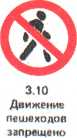 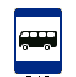 